ADDRESS ALL COMMUNICATIONS TO:PARDONS BOARD1677 Old Suite ATelephone (775) 687-6568Fax (775) 687-6736DENISE DAVIS, Executive SecretarySTATE OF 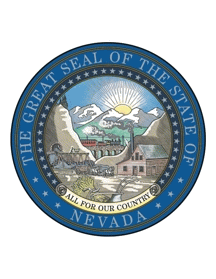 BOARD OF PARDONSBOARD OF PARDONS
STEVE SISOLAK Governor, ChairmanAARON D. FORDAttorney General, MemberMARK GIBBONSChief Justice, MemberKRISTINA PICKERINGJustice, MemberJAMES W. HARDESTYJustice, MemberRONALD D. PARRAGUIRREJustice, MemberLIDIA S. STIGLICHJustice, Member ELISSA F. CADISH          Justice, MemberABBI SILVERJustice, MemberMEETING NOTICE AND AGENDAAmended Date and Time:		         9:00 AM – Wednesday, June 19, 2019 Location:				Nevada Supreme Court201 South Carson Street, Carson City, Nevada&Video Conference toNevada Supreme Court408 East Clark AvenueLas Vegas, NevadaThe State Board of Pardons Commissioners (Board) will consider commuting sentences, granting pardons and restoring the civil rights of the applicants listed on this agenda. The Board may take action to commute or modify the sentence of a prisoner, grant a full and unconditional pardon**, grant a conditional pardon***, deny a request, or take no action on a request.  The Pardons Board may restore the right to bear arms to an applicant even if the applicant has not specifically requested such action.Items on the agenda may be taken out of order.  The Board may combine two or more agenda items for consideration.  The Board may remove an item from the agenda or delay discussion relating to an item on the agenda at any time.The Board may place reasonable restrictions on the time, place, and manner of public comments; however, comments based on viewpoint will not be restricted.** A full and unconditional pardon restores all civil rights lost as a result of the conviction including the right to bear arms.  The Pardon instrument will specify that the person does not have to comply with the registration requirements pursuant to NRS 179C.100(6).***The Board may condition or limit the Pardon by excluding the restoration of the right to bear arms, by requiring that the person continue to register as an ex-felon as required by NRS 179C or impose any legal or reasonable condition as long as it does not offend the Nevada Constitution or the Constitution of the United States. NOTE: ANY PERSON PROVIDING INPUT IN SUPPORT OF OR IN OPPOSITION TO ANY OF THE REQUESTS MADE FOR COMMUTATION SHOULD SEND THEM DIRECTLY TO THE OFFICE OF THE EXECUTIVE SECRETARY VIA FAX 775-687-6736 OR MAIL/FEDEX TO PARDONS BOARD, 1667 OLD HOT SPRINGS RD SUITE A, CARSON CITY, NV 89706.  Prior to the commencement and conclusion of a contested case or a quasi-judicial proceeding that may affect the due process rights of an individual, the Board may refuse to consider public comment. See NRS 233B.126. This notice of hearing has been posted at the following locations:CARSON CITY: Parole and Pardons Board office, 1677 Old Hot Springs Road, Suite A; Attorney General’s office, 100 S. Carson Street; Carson City Library, 900 N. Roop Street.  LAS VEGAS: Parole Board office, 4000 S. Eastern Ave, Suite 130; Attorney General’s office, 555 E. Washington Avenue, Suite 3900; Parole & Probation, 628 Belrose Street; Clark County Court House, 200 S. Third Street; Clark County Main Library/reference section, 833 Las Vegas Blvd. This agenda is also posted on the Pardons Board web site located at http://pardons.nv.gov and the Nevada Public Notice Website at notice.nv.gov. Copies of this agenda were also mailed to every Nevada Judge, every Nevada District Attorney and every person or institution on the mailing list of the Board of Pardons.Dated: May 20, 2019 Amended May 28, 2019Persons with disabilities who require special accommodations or assistance at the public hearing should notify Denise Davis, Board of Pardons Commissioners, 1677 Old Hot Springs Road, Suite A, Carson City, NV 89706, or call (775) 687-6568 or fax (775) 687-6736Contact Denise Davis, Board of Pardons Commissioners, 1677 Old Hot Springs Road, Suite A, Carson City, NV 89706 at (775) 687-6568 to request agenda meeting supporting material.  9:00 AMI.Roll call; and determination of quorumII.Public Comment. No action may be taken upon a matter raised under this item of the agenda until the matter itself has been specifically included on an agenda as an item upon which action may be taken pursuant to subparagraph (2) of NRS 241.020.III.For possible action is a discussion that may include but is not limited to a commutation of the sentence(s) of the following Nevada Department of Corrections inmates, a denial of the request or no action may be taken on the following inmate applicants with said item possibly taken out of order, combined for consideration by the Board and/or pulled or removed from the agenda at any time.	a.Shane Johnson, NDOC #94323Murder 1st  Degree Inmate requests 10 to Lifeb.Kou Vang, NDOC #23341                 •   Murder 1st Degree x 2                   •   Inmate requests time served c.Kenshawn Maxey. NDOC #65345                 •   Murder 1st Degree, Murder 2nd , Burglary, Robbery, & Battery                  •   Inmate requests 20 to Lifed.Edward Eckert, NDOC #13346	                 •   Kidnapping I, Use of Deadly Weapon x 2, Battery w/ Deadly Weapon, Attempt Murder,         & Robbery                   •   Inmate requests time served IV.For possible action is a discussion that may include but is not limited to grant a full and unconditional pardon with restoration of all civil rights including the right to bear arms, grant a conditional or limited pardon, deny a request or take no action on the following community case applicants with said items possibly taken out of order, combined for consideration by the Board and/or pulled or removed from the agenda at any time.aa.Gleceria Heard –Clark CountyAttempted Forgery in 1999 & Theft in 2005bb.Ronald Pineda-Lainez-Clark County  Possession of Stolen Vehicle in 2008  & Carrying a Concealed Weapon in 2006cc.Jimena Cortes –Clark CountyPossession of Controlled Substance with Intent to Sell in 2006dd.Juan Cortes –Clark CountyAssault with a Deadly Weapon  in 2006ee.Clarence Heater –Washoe CountyPossession of a Drug Which May Not Be Introduced into Interstate Commerce in 1994  & Robbery with the Use of a Firearm in 1996ff.William Brinkley –Lyon CountyBattery in 1994 & Manufacturing a controlled Substance, Possession of a Controlled Substance, & Willfully Endangering a Child as a Result of Child Abuse in 1997gg.Donald Cherms –Washoe CountyIssuance of Check Without Sufficient Funds with Intent to Defraud in 1979 hh.Eugene Clarkson –Clark  CountySale of Controlled Substance, Methaqualone in 1984ii.Edward Silsby –Douglas CountyPossession of a Controlled Substance for the Purpose of Sale in 1996jj.Pamela Willacey –Clark CountyDrug Introduced Into Interstate Commerce in 1996  V.Discussion on steps to take to reduce the current backlog of community cases, for possible action:VI.Public Comment. Members of the public may comment on any matter that is not specifically included on the agenda at this time.  However, no action may be taken upon a matter raised under this item of the agenda until the matter itself has been specifically included on an agenda as an item upon which action may be taken pursuant to subparagraph (2) of NRS 241.020.VII.Adjournment, for possible action.